Portage South Baseball Scotch Doubles Fundraiser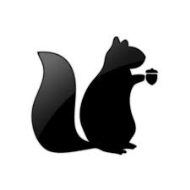 Join us for a night of fun competition & prizes!*All proceeds will fund the Portage South Greater Akron Baseball TeamDate: Friday, May 4, 2012Time: 7:00 P.M.Place: Kent Lanes Bowling Alley, 1524 South Water Street, Kent, OH 44240Cost: $50.00 per coupleIncludes: Shoes, Bowling, Food, Drinks & PrizesRules: Each couple must be one male and one female.  Teammates will alternate turns during the game.  **There will be a 50/50 raffle including the prize of a 32” flat screen HDTV!!To register, please fill out and detach the bottom form and mail (checks payable to Jesse Michel or Kevin Haley) with payment to:Jesse Michel2467 4th Street Apt 1Cuyahoga Falls, OH 44221Names of participants: _______________________________________________________Team Name: ___________________________________________________________Portage South Baseball Scotch Doubles FundraiserJoin us for a night of fun competition & prizes!*All proceeds will fund the Portage South Greater Akron Baseball TeamDate: Friday, May 4, 2012Time: 7:00 P.M.Place: Kent Lanes Bowling Alley, 1524 South Water Street, Kent, OH 44240Cost: $50.00 per coupleRules: Each couple must include one male and one female.  Teammates will take turns alternating turns.You can win a 32” flat screen HDTV!!There will be a 50/50 raffle and other prizesShoes, Bowling, Food & Drinks Included!!To register, contact Jesse Michel at jmichel404@gmail.comThank you for supporting our team!  Hope to see you there!